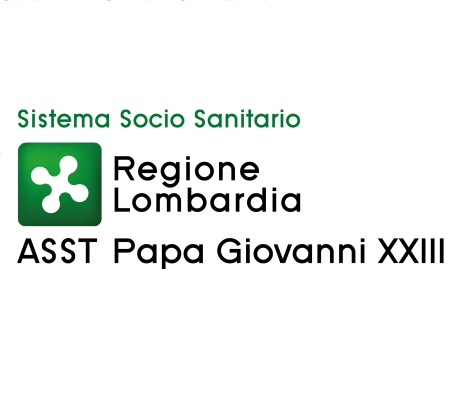 Politiche e gestione delle risorse umaneDirettore Santo RadiciEsito procedura comparativa relativa all’Avviso pubblico di procedura comparativa per l’assegnazione di n. 2 borse di studio, della durata di 24 mesi e dell’importo lordo di € 8.500,00= ciascuna, in qualità di psicologo da dedicare al Progetto “A tavola sereni”, da effettuarsi presso l’UOC Psicologia(deliberazione n. 1707 del 19.9.2018)Bergamo, 21 settembre 2018NominativoTotalesu p. 40Bronco Marilina30Belotti Luca28Portaluppi Alessandra25Bani Federica22